Приложение 3 к рабочей Программе воспитания МОУ «СОШ № 49»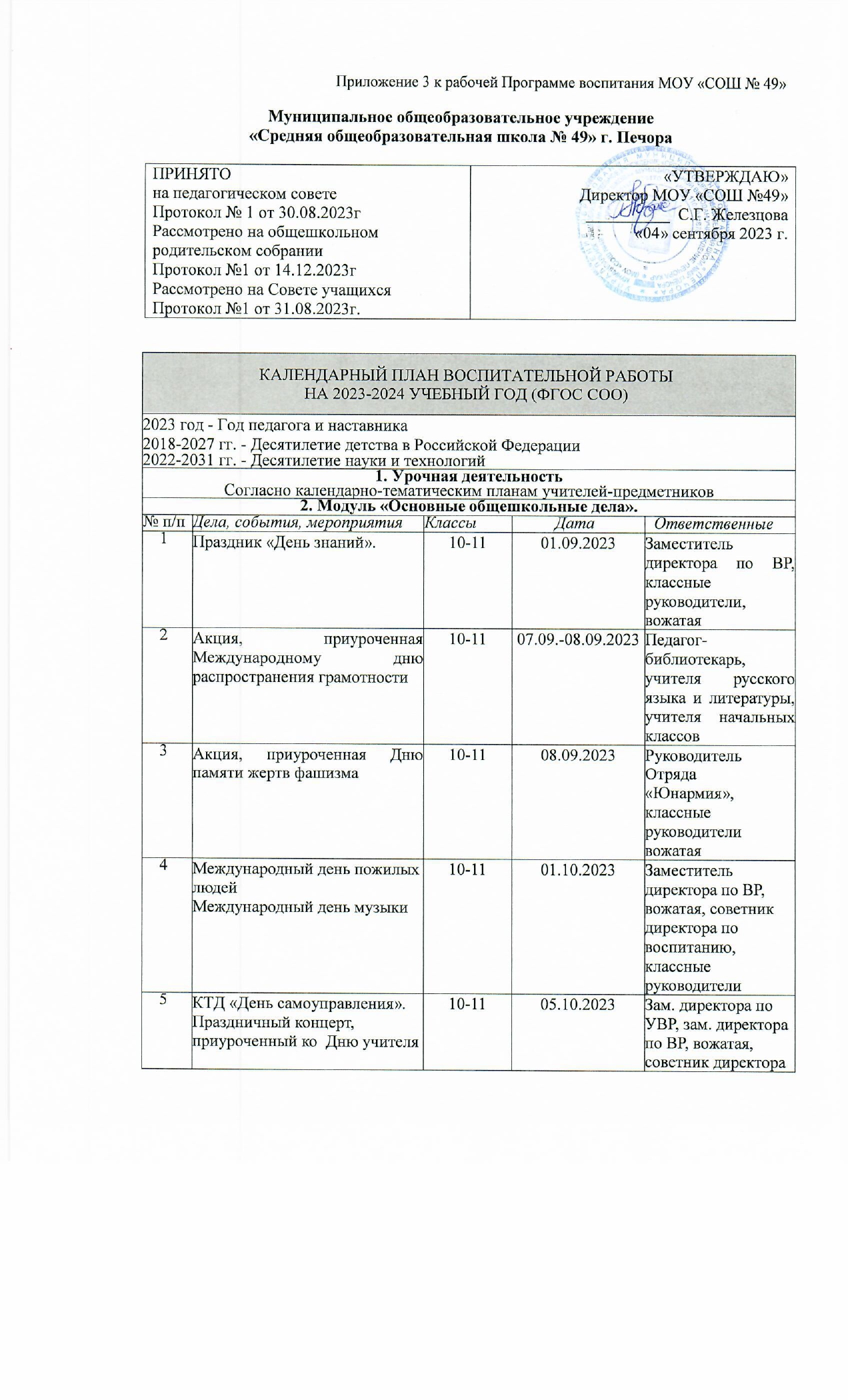 Муниципальное общеобразовательное учреждение«Средняя общеобразовательная школа № 49» г. ПечораПРИНЯТОна педагогическом советеПротокол № 1 от 31.08.2023гРассмотрено на общешкольном родительском собранииПротокол №1 от 14.12.2023гРассмотрено на Совете учащихсяПротокол №1 от 30.08.2023г.«УТВЕРЖДАЮ»Директор МОУ «СОШ №49»__________  С.Г. Железцова«____» сентября 2023 г.КАЛЕНДАРНЫЙ ПЛАН ВОСПИТАТЕЛЬНОЙ РАБОТЫНА 2023-2024 УЧЕБНЫЙ ГОД (ФГОС СОО)КАЛЕНДАРНЫЙ ПЛАН ВОСПИТАТЕЛЬНОЙ РАБОТЫНА 2023-2024 УЧЕБНЫЙ ГОД (ФГОС СОО)КАЛЕНДАРНЫЙ ПЛАН ВОСПИТАТЕЛЬНОЙ РАБОТЫНА 2023-2024 УЧЕБНЫЙ ГОД (ФГОС СОО)КАЛЕНДАРНЫЙ ПЛАН ВОСПИТАТЕЛЬНОЙ РАБОТЫНА 2023-2024 УЧЕБНЫЙ ГОД (ФГОС СОО)КАЛЕНДАРНЫЙ ПЛАН ВОСПИТАТЕЛЬНОЙ РАБОТЫНА 2023-2024 УЧЕБНЫЙ ГОД (ФГОС СОО)КАЛЕНДАРНЫЙ ПЛАН ВОСПИТАТЕЛЬНОЙ РАБОТЫНА 2023-2024 УЧЕБНЫЙ ГОД (ФГОС СОО)КАЛЕНДАРНЫЙ ПЛАН ВОСПИТАТЕЛЬНОЙ РАБОТЫНА 2023-2024 УЧЕБНЫЙ ГОД (ФГОС СОО)КАЛЕНДАРНЫЙ ПЛАН ВОСПИТАТЕЛЬНОЙ РАБОТЫНА 2023-2024 УЧЕБНЫЙ ГОД (ФГОС СОО)КАЛЕНДАРНЫЙ ПЛАН ВОСПИТАТЕЛЬНОЙ РАБОТЫНА 2023-2024 УЧЕБНЫЙ ГОД (ФГОС СОО)2023 год - Год педагога и наставника2018-2027 гг. - Десятилетие детства в Российской Федерации 2022-2031 гг. - Десятилетие науки и технологий2023 год - Год педагога и наставника2018-2027 гг. - Десятилетие детства в Российской Федерации 2022-2031 гг. - Десятилетие науки и технологий2023 год - Год педагога и наставника2018-2027 гг. - Десятилетие детства в Российской Федерации 2022-2031 гг. - Десятилетие науки и технологий2023 год - Год педагога и наставника2018-2027 гг. - Десятилетие детства в Российской Федерации 2022-2031 гг. - Десятилетие науки и технологий2023 год - Год педагога и наставника2018-2027 гг. - Десятилетие детства в Российской Федерации 2022-2031 гг. - Десятилетие науки и технологий2023 год - Год педагога и наставника2018-2027 гг. - Десятилетие детства в Российской Федерации 2022-2031 гг. - Десятилетие науки и технологий2023 год - Год педагога и наставника2018-2027 гг. - Десятилетие детства в Российской Федерации 2022-2031 гг. - Десятилетие науки и технологий2023 год - Год педагога и наставника2018-2027 гг. - Десятилетие детства в Российской Федерации 2022-2031 гг. - Десятилетие науки и технологий2023 год - Год педагога и наставника2018-2027 гг. - Десятилетие детства в Российской Федерации 2022-2031 гг. - Десятилетие науки и технологий1. Урочная деятельностьСогласно календарно-тематическим планам учителей-предметников1. Урочная деятельностьСогласно календарно-тематическим планам учителей-предметников1. Урочная деятельностьСогласно календарно-тематическим планам учителей-предметников1. Урочная деятельностьСогласно календарно-тематическим планам учителей-предметников1. Урочная деятельностьСогласно календарно-тематическим планам учителей-предметников1. Урочная деятельностьСогласно календарно-тематическим планам учителей-предметников1. Урочная деятельностьСогласно календарно-тематическим планам учителей-предметников1. Урочная деятельностьСогласно календарно-тематическим планам учителей-предметников1. Урочная деятельностьСогласно календарно-тематическим планам учителей-предметников2. Модуль «Основные общешкольные дела».2. Модуль «Основные общешкольные дела».2. Модуль «Основные общешкольные дела».2. Модуль «Основные общешкольные дела».2. Модуль «Основные общешкольные дела».2. Модуль «Основные общешкольные дела».2. Модуль «Основные общешкольные дела».2. Модуль «Основные общешкольные дела».2. Модуль «Основные общешкольные дела».№ п/пДела, события, мероприятияДела, события, мероприятияДела, события, мероприятияКлассыКлассыДатаОтветственныеОтветственные1Праздник «День знаний». Праздник «День знаний». Праздник «День знаний». 10-1110-1101.09.2023Заместитель директора по ВР, классные руководители, вожатаяЗаместитель директора по ВР, классные руководители, вожатая2Акция, приуроченная Международному дню распространения грамотностиАкция, приуроченная Международному дню распространения грамотностиАкция, приуроченная Международному дню распространения грамотности10-1110-1107.09.-08.09.2023Педагог-библиотекарь, учителя русского языка и литературы, учителя начальных классовПедагог-библиотекарь, учителя русского языка и литературы, учителя начальных классов3Акция, приуроченная Дню памяти жертв фашизма  Акция, приуроченная Дню памяти жертв фашизма  Акция, приуроченная Дню памяти жертв фашизма  10-1110-1108.09.2023Руководитель Отряда «Юнармия», классные руководителивожатаяРуководитель Отряда «Юнармия», классные руководителивожатая4Международный день пожилых людейМеждународный день музыкиМеждународный день пожилых людейМеждународный день музыкиМеждународный день пожилых людейМеждународный день музыки10-1110-1101.10.2023Заместитель директора по ВР, вожатая, советник директора по воспитанию,  классные руководителиЗаместитель директора по ВР, вожатая, советник директора по воспитанию,  классные руководители5КТД «День самоуправления». Праздничный концерт, приуроченный ко  Дню учителя КТД «День самоуправления». Праздничный концерт, приуроченный ко  Дню учителя КТД «День самоуправления». Праздничный концерт, приуроченный ко  Дню учителя 10-1110-1105.10.2023Зам. директора по УВР, зам. директора по ВР, вожатая, советник директора по воспитанию, классные руководителиЗам. директора по УВР, зам. директора по ВР, вожатая, советник директора по воспитанию, классные руководители6День отцаДень отцаДень отца10-1110-1119-21.10.2023вожатая, советник директора по воспитанию, классные руководителивожатая, советник директора по воспитанию, классные руководители7Акции: «Книжкина больница», «Библиотеке наша помощь»Акции: «Книжкина больница», «Библиотеке наша помощь»Акции: «Книжкина больница», «Библиотеке наша помощь»10-1110-11Ноябрь,                вторая неделяБиблиотекарь, вожатая добровольческий отряд, классные руководителиБиблиотекарь, вожатая добровольческий отряд, классные руководители8Акция «Журавли Памяти», посвященная Дню белых журавлей (по отдельному плану).Акция «Журавли Памяти», посвященная Дню белых журавлей (по отдельному плану).Акция «Журавли Памяти», посвященная Дню белых журавлей (по отдельному плану).10-1110-1119.10-20.10.2023Советник директора по воспитанию,   вожатаяСоветник директора по воспитанию,   вожатая9Творческое мероприятие, приуроченное Международному дню школьных библиотекТворческое мероприятие, приуроченное Международному дню школьных библиотекТворческое мероприятие, приуроченное Международному дню школьных библиотек10-1110-1123.10.2023Педагог-библиотекарь, классные руководителиПедагог-библиотекарь, классные руководители10Субботник «Мы - за чистый двор!»Субботник «Мы - за чистый двор!»Субботник «Мы - за чистый двор!»10-1110-11НоябрьЗаместитель директора по АХР, классные руководителиЗаместитель директора по АХР, классные руководители11Участие в мероприятиях, посвященных Дню народного единства (Акция «Окна России»,  «Флаги России»Участие в мероприятиях, посвященных Дню народного единства (Акция «Окна России»,  «Флаги России»Участие в мероприятиях, посвященных Дню народного единства (Акция «Окна России»,  «Флаги России»10-1110-1102-06.11.2023Советник директора по воспитанию,   вожатая, классные руководителиСоветник директора по воспитанию,   вожатая, классные руководители12Акция «Память сердца», приуроченная Дню памяти погибших при исполнении служебных обязанностей сотрудников органов внутренних дел РоссииАкция «Память сердца», приуроченная Дню памяти погибших при исполнении служебных обязанностей сотрудников органов внутренних дел РоссииАкция «Память сердца», приуроченная Дню памяти погибших при исполнении служебных обязанностей сотрудников органов внутренних дел России10-1110-1108.11.2023Советник директора по воспитанию,   вожатая, отряд «Юнармия»Советник директора по воспитанию,   вожатая, отряд «Юнармия»13Беседа, приуроченная принятию Конвенции ООН о правах ребенка Беседа, приуроченная принятию Конвенции ООН о правах ребенка Беседа, приуроченная принятию Конвенции ООН о правах ребенка 10-1110-1120.11-22.11.2023Социальный педагог, Советник директора по воспитанию, классные руководителиСоциальный педагог, Советник директора по воспитанию, классные руководители14Акция «Подари ладошку», приуроченная Международному дню толерантности»Акция «Подари ладошку», приуроченная Международному дню толерантности»Акция «Подари ладошку», приуроченная Международному дню толерантности»10-1110-1116.11.2023Советник директора по воспитанию,   вожатая Советник директора по воспитанию,   вожатая 15Мероприятия, приуроченные ко  Дню матери Мероприятия, приуроченные ко  Дню матери Мероприятия, приуроченные ко  Дню матери 10-1110-1123.11-24.11.2023Советник директора по воспитанию,   вожатая, классные руководителиСоветник директора по воспитанию,   вожатая, классные руководители16Акция «Неизвестный солдат в памяти народа»Акция «Неизвестный солдат в памяти народа»Акция «Неизвестный солдат в памяти народа»10-1110-1101.12.2023Советник директора по воспитанию,   вожатаяСоветник директора по воспитанию,   вожатая17День Государственного герба Российской ФедерацииДень Государственного герба Российской ФедерацииДень Государственного герба Российской Федерации10-1110-1130.11.2023Советник директора по воспитанию,   вожатая, классные руководителиСоветник директора по воспитанию,   вожатая, классные руководители18КТД «Новогоднее ассорти»КТД «Новогоднее ассорти»КТД «Новогоднее ассорти»10-1110-1101.12.-25.12.2023(по отдельному плану)Заместитель директора по ВР, Советник директора по воспитанию,   вожатая,   классные руководители   Заместитель директора по ВР, Советник директора по воспитанию,   вожатая,   классные руководители   19Акция «Добровольчество в России. А ты записался добровольцем?», приуроченная Международному Дню  добровольца в РоссииАкция «Добровольчество в России. А ты записался добровольцем?», приуроченная Международному Дню  добровольца в РоссииАкция «Добровольчество в России. А ты записался добровольцем?», приуроченная Международному Дню  добровольца в России10-1110-1105.12.2023Советник директора по воспитанию,   вожатаяСоветник директора по воспитанию,   вожатая20Мероприятия, приуроченные ко  Дню Героев ОтечестваМероприятия, приуроченные ко  Дню Героев ОтечестваМероприятия, приуроченные ко  Дню Героев Отечества10-1110-1108.12.2023Советник директора по воспитанию, классные руководителиСоветник директора по воспитанию, классные руководители21Акция «Мы - граждане России!», приуроченная Дню конституцииАкция «Мы - граждане России!», приуроченная Дню конституцииАкция «Мы - граждане России!», приуроченная Дню конституции10-1110-11Декабрь,                    третья неделяСоветник директора по воспитанию,   вожатая, классные руководители.Советник директора по воспитанию,   вожатая, классные руководители.22Акция «Давайте говорить волшебные слова», приуроченная Международному дню спасибоАкция «Давайте говорить волшебные слова», приуроченная Международному дню спасибоАкция «Давайте говорить волшебные слова», приуроченная Международному дню спасибо10-1110-1111.01.2024Советник директора по воспитанию,   вожатаяСоветник директора по воспитанию,   вожатая23Выставка, приуроченная Дню освобождения Красной армией крупнейшего «лагеря смерти» Аушвиц-Биркенау (Освенцима) - День памяти жертв ХолокостаВыставка, приуроченная Дню освобождения Красной армией крупнейшего «лагеря смерти» Аушвиц-Биркенау (Освенцима) - День памяти жертв ХолокостаВыставка, приуроченная Дню освобождения Красной армией крупнейшего «лагеря смерти» Аушвиц-Биркенау (Освенцима) - День памяти жертв Холокоста10-1110-1125.01-26.01.2024Педагог-библиотекарь, классные руководителиПедагог-библиотекарь, классные руководители24Урок мужества «Подвиг защитников Ленинграда», приуроченный дню полного освобождения Ленинграда от фашистской блокадыАкция «Блокадный хлеб»Урок мужества «Подвиг защитников Ленинграда», приуроченный дню полного освобождения Ленинграда от фашистской блокадыАкция «Блокадный хлеб»Урок мужества «Подвиг защитников Ленинграда», приуроченный дню полного освобождения Ленинграда от фашистской блокадыАкция «Блокадный хлеб»10-1110-1126.01.-27.01.202427.01.2024Заместитель директора по ВР, Советник директора по воспитанию,   вожатая отряд «Юнармия», классные руководителиЗаместитель директора по ВР, Советник директора по воспитанию,   вожатая отряд «Юнармия», классные руководители25Конкурс творческих работ ко Дню защитника Отечества Конкурс творческих работ ко Дню защитника Отечества Конкурс творческих работ ко Дню защитника Отечества 10-1110-1101.02-16.02.2024Советник директора по воспитанию,   вожатая, классные руководителиСоветник директора по воспитанию,   вожатая, классные руководители26Веселые Старты, посвященные 23 февраля Веселые Старты, посвященные 23 февраля Веселые Старты, посвященные 23 февраля 10-1110-1112.02-16.02.2024Учитель физической культурыУчитель физической культуры27Праздник песни и строя Праздник песни и строя Праздник песни и строя 10-1110-1121.02-22.02.2024Учителя физической культуры, вожатая, классные руководителиУчителя физической культуры, вожатая, классные руководители28Конкурс творческих работ, приуроченных 8 марта (рисунки, плакаты, видеоролики)Конкурс творческих работ, приуроченных 8 марта (рисунки, плакаты, видеоролики)Конкурс творческих работ, приуроченных 8 марта (рисунки, плакаты, видеоролики)10-1110-1101.03.-06.03.2024Советник директора по воспитанию,   вожатая, классные руководителиСоветник директора по воспитанию,   вожатая, классные руководители29Беседа «Крым и Россия: наши дни», приуроченная Дню воссоединения Крыма и России Беседа «Крым и Россия: наши дни», приуроченная Дню воссоединения Крыма и России Беседа «Крым и Россия: наши дни», приуроченная Дню воссоединения Крыма и России 10-1110-1118.03-20.03.2024Заместитель директора по ВР, классные руководители, педагог-библиотекарьЗаместитель директора по ВР, классные руководители, педагог-библиотекарь30Выставка, приуроченная Дню космонавтики, 65-летию со дня запуска СССР первого искусственного спутника ЗемлиКвест «День космонавтики»Выставка, приуроченная Дню космонавтики, 65-летию со дня запуска СССР первого искусственного спутника ЗемлиКвест «День космонавтики»Выставка, приуроченная Дню космонавтики, 65-летию со дня запуска СССР первого искусственного спутника ЗемлиКвест «День космонавтики»10-1110-1108.04.-12.04.202412.04.2024Советник директора по воспитанию,   вожатая, классные руководителиСоветник директора по воспитанию,   вожатая, классные руководители30Выставка, приуроченная Дню памяти о геноциде советского народа нацистами и их пособниками в годы Великой Отечественной войныВыставка, приуроченная Дню памяти о геноциде советского народа нацистами и их пособниками в годы Великой Отечественной войныВыставка, приуроченная Дню памяти о геноциде советского народа нацистами и их пособниками в годы Великой Отечественной войны10-1110-1117.04.-21.04.2023Заведующая музеемЗаведующая музеем31Праздник Весны и ТрудаПраздник Весны и ТрудаПраздник Весны и Труда10-1110-1101.05.2024советник директора по воспитанию,  вожатая, классные руководителисоветник директора по воспитанию,  вожатая, классные руководители32Участие во Всероссийских акциях: «Георгиевская ленточка», «Бессмертный полк»Участие во Всероссийских акциях: «Георгиевская ленточка», «Бессмертный полк»Участие во Всероссийских акциях: «Георгиевская ленточка», «Бессмертный полк»10-1110-11Май                        первая, вторая неделяЗаместитель директора по ВР, Советник директора по воспитанию,   вожатая, классные руководителиЗаместитель директора по ВР, Советник директора по воспитанию,   вожатая, классные руководители33Мероприятия, приуроченные Дню Победы в ВОВПроведение «Вахты Памяти» Мероприятия, приуроченные Дню Победы в ВОВПроведение «Вахты Памяти» Мероприятия, приуроченные Дню Победы в ВОВПроведение «Вахты Памяти» 10-1110-11Май                           вторая неделяЗаместитель директора по ВР, Советник директора по воспитанию,   вожатая, классные руководителиЗаместитель директора по ВР, Советник директора по воспитанию,   вожатая, классные руководители34Праздничный концерт, посвященный Дню ПобедыПраздничный концерт, посвященный Дню ПобедыПраздничный концерт, посвященный Дню Победы10-1110-11Май                           вторая неделяЗаместитель директора по ВР, Советник директора по воспитанию,   вожатая, классные руководителиЗаместитель директора по ВР, Советник директора по воспитанию,   вожатая, классные руководители35КТД «Последний звонок» КТД «Последний звонок» КТД «Последний звонок» 10-1110-11Май                           четвертая неделяЗаместитель директора по ВР,   вожатая, классные руководители 9,11 классовЗаместитель директора по ВР,   вожатая, классные руководители 9,11 классов36Итоговое награждение активных участников школьных и других мероприятий, направленных на развитие и социализацию личности обучающихся Итоговое награждение активных участников школьных и других мероприятий, направленных на развитие и социализацию личности обучающихся Итоговое награждение активных участников школьных и других мероприятий, направленных на развитие и социализацию личности обучающихся 10-1110-11Май                           четвертая неделяДиректор, заместитель директора по УВР, заместитель директора по ВР, Советник директора по воспитаниюДиректор, заместитель директора по УВР, заместитель директора по ВР, Советник директора по воспитанию37Торжественная церемония вручения аттестатов. Выпускной бал для выпускниковТоржественная церемония вручения аттестатов. Выпускной бал для выпускниковТоржественная церемония вручения аттестатов. Выпускной бал для выпускников1111ИюньДиректор, заместитель директора по УВР, заместитель директора по ВР, Советник директора по воспитанию, классные руководителиДиректор, заместитель директора по УВР, заместитель директора по ВР, Советник директора по воспитанию, классные руководители3. Модуль «Классное руководство»(согласно индивидуальным планам работы классных руководителей)3. Модуль «Классное руководство»(согласно индивидуальным планам работы классных руководителей)3. Модуль «Классное руководство»(согласно индивидуальным планам работы классных руководителей)3. Модуль «Классное руководство»(согласно индивидуальным планам работы классных руководителей)3. Модуль «Классное руководство»(согласно индивидуальным планам работы классных руководителей)3. Модуль «Классное руководство»(согласно индивидуальным планам работы классных руководителей)3. Модуль «Классное руководство»(согласно индивидуальным планам работы классных руководителей)3. Модуль «Классное руководство»(согласно индивидуальным планам работы классных руководителей)3. Модуль «Классное руководство»(согласно индивидуальным планам работы классных руководителей)1Урок мираУрок мираУрок мира10-1110-1101.09.2023классные руководителиклассные руководители2Изучение личных дел обучающихсяИзучение личных дел обучающихсяИзучение личных дел обучающихся10-1110-11Сентябрь                   первая неделяКлассные руководителиКлассные руководители3Составление социального паспорта классаСоставление социального паспорта классаСоставление социального паспорта класса10-1110-11Сентябрь           Классные руководителиКлассные руководители4Информирование родителей об учебной и внеурочной деятельности обучающихся, занятости в дополнительном образованииИнформирование родителей об учебной и внеурочной деятельности обучающихся, занятости в дополнительном образованииИнформирование родителей об учебной и внеурочной деятельности обучающихся, занятости в дополнительном образовании10-1110-11Сентябрь        Классные руководителиКлассные руководители5Организация работы родительских комитетов класса Организация работы родительских комитетов класса Организация работы родительских комитетов класса 10-1110-11СентябрьКлассные руководителиКлассные руководители6Установочное родительское собрание Установочное родительское собрание Установочное родительское собрание 10-1110-11СентябрьКлассные руководителиКлассные руководители7Классный час, приуроченный Дню пожилого человекаКлассный час, приуроченный Дню пожилого человекаКлассный час, приуроченный Дню пожилого человека10-1110-11Сентябрь четвертая неделяКлассные руководителиКлассные руководители8Проведение социально–психологического тестирования на предмет раннего выявления употребления ПАВПроведение социально–психологического тестирования на предмет раннего выявления употребления ПАВПроведение социально–психологического тестирования на предмет раннего выявления употребления ПАВ10-1110-11Октябрь - ноябрь Зам директора по ВРКлассные руководители, педагог-психолог Зам директора по ВРКлассные руководители, педагог-психолог9Классный час «Толерантность - путь к миру»Классный час «Толерантность - путь к миру»Классный час «Толерантность - путь к миру»10-1110-1116.11.2023Классные руководителиКлассные руководители10Праздничные мероприятия в классах, приуроченные  Дню матери Праздничные мероприятия в классах, приуроченные  Дню матери Праздничные мероприятия в классах, приуроченные  Дню матери 10-1110-1123.11-24.11.2023Классные руководителиКлассные руководители11Праздничные мероприятия в классах, приуроченные Новому годуПраздничные мероприятия в классах, приуроченные Новому годуПраздничные мероприятия в классах, приуроченные Новому году10-1110-11Декабрь                    пятая неделяКлассные руководителиКлассные руководители12Классный час приуроченный Дню памяти о россиянах, исполнявших служебный долг за пределами Отечества. Классный час приуроченный Дню памяти о россиянах, исполнявших служебный долг за пределами Отечества. Классный час приуроченный Дню памяти о россиянах, исполнявших служебный долг за пределами Отечества. 10-1110-1115.02.2024Классные руководителиКлассные руководители13Классный час, приуроченный Дню Защитника Отечества»Классный час, приуроченный Дню Защитника Отечества»Классный час, приуроченный Дню Защитника Отечества»10-1110-1120.02-22.02.2024Классные руководителиКлассные руководители14Праздничные мероприятия  в классах, приуроченные Дню Защитника ОтечестваПраздничные мероприятия  в классах, приуроченные Дню Защитника ОтечестваПраздничные мероприятия  в классах, приуроченные Дню Защитника Отечества10-1110-1121.02-22.02.2024Классные руководителиКлассные руководители15Праздничные мероприятия, приуроченные международному Дню 8 мартаПраздничные мероприятия, приуроченные международному Дню 8 мартаПраздничные мероприятия, приуроченные международному Дню 8 марта10-1110-1106.03.-07.03.2024Классные руководителиКлассные руководители16Классный час, приуроченный Дню космонавтики, 65-летию со дня запуска СССР первого искусственного спутника ЗемлиКлассный час, приуроченный Дню космонавтики, 65-летию со дня запуска СССР первого искусственного спутника ЗемлиКлассный час, приуроченный Дню космонавтики, 65-летию со дня запуска СССР первого искусственного спутника Земли10-1110-1111.04-12.04.2024Классные руководителиКлассные руководители17Классный час, приуроченный Всемирному Дню землиКлассный час, приуроченный Всемирному Дню землиКлассный час, приуроченный Всемирному Дню земли10-1110-1122.04.2024Классные руководителиКлассные руководители18Классный час, приуроченный Дню ПобедыКлассный час, приуроченный Дню ПобедыКлассный час, приуроченный Дню Победы10-1110-1106.05-08.05.2024Классные руководителиКлассные руководители19Классный час, приуроченный Международному дню семьи Классный час, приуроченный Международному дню семьи Классный час, приуроченный Международному дню семьи 10-1110-1113.05-17.05.2024Классные руководителиКлассные руководители20Родительское собрание по итогам четвертиРодительское собрание по итогам четвертиРодительское собрание по итогам четверти10-1110-111 раз в четвертьКлассные руководителиКлассные руководители21Генеральная уборка классов-кабинетовГенеральная уборка классов-кабинетовГенеральная уборка классов-кабинетов10-1110-111 раз в четвертьКлассные руководителиКлассные руководители22Проведение инструктажей с обучающимся по ТБ, ПДД, ППБ, «Антитеррор»Проведение инструктажей с обучающимся по ТБ, ПДД, ППБ, «Антитеррор»Проведение инструктажей с обучающимся по ТБ, ПДД, ППБ, «Антитеррор»10-1110-11  В течение годаКлассные руководителиКлассные руководители23Индивидуальные консультации учителей-предметников Индивидуальные консультации учителей-предметников Индивидуальные консультации учителей-предметников 10-1110-11В течение годаКлассные руководителиКлассные руководители24Взаимодействие с учителями предметниками по формированию единства требований по ключевым вопросам воспитанияВзаимодействие с учителями предметниками по формированию единства требований по ключевым вопросам воспитанияВзаимодействие с учителями предметниками по формированию единства требований по ключевым вопросам воспитания10-1110-11В течение годаКлассные руководителиКлассные руководители25Информирование родителей об учебной и внеурочной деятельности обучающихсяИнформирование родителей об учебной и внеурочной деятельности обучающихсяИнформирование родителей об учебной и внеурочной деятельности обучающихся10-1110-11В течение годаКлассные руководителиКлассные руководители26Привлечение родителей к организации совместной деятельностиПривлечение родителей к организации совместной деятельностиПривлечение родителей к организации совместной деятельности10-1110-11В течение годаКлассные руководителиКлассные руководители27Медиативные встречи по урегулированию конфликтных ситуаций Медиативные встречи по урегулированию конфликтных ситуаций Медиативные встречи по урегулированию конфликтных ситуаций 10-1110-11По необходимостиКлассные руководителиКлассные руководители28Индивидуальные беседы с обучающимися и родителямиИндивидуальные беседы с обучающимися и родителямиИндивидуальные беседы с обучающимися и родителями10-1110-11По необходимостиКлассные руководителиКлассные руководители4. Модуль «Внеурочная деятельность»(согласно индивидуальным планам внеурочной деятельности)4. Модуль «Внеурочная деятельность»(согласно индивидуальным планам внеурочной деятельности)4. Модуль «Внеурочная деятельность»(согласно индивидуальным планам внеурочной деятельности)4. Модуль «Внеурочная деятельность»(согласно индивидуальным планам внеурочной деятельности)4. Модуль «Внеурочная деятельность»(согласно индивидуальным планам внеурочной деятельности)4. Модуль «Внеурочная деятельность»(согласно индивидуальным планам внеурочной деятельности)4. Модуль «Внеурочная деятельность»(согласно индивидуальным планам внеурочной деятельности)4. Модуль «Внеурочная деятельность»(согласно индивидуальным планам внеурочной деятельности)4. Модуль «Внеурочная деятельность»(согласно индивидуальным планам внеурочной деятельности)Единое внеурочное занятиеЕдиное внеурочное занятиеЕдиное внеурочное занятиеЕдиное внеурочное занятиеЕдиное внеурочное занятиеЕдиное внеурочное занятиеЕдиное внеурочное занятиеЕдиное внеурочное занятиеЕдиное внеурочное занятие11«Разговоры о важном»10-1110-111 раз в неделю по понедельникам первым уроком1 раз в неделю по понедельникам первым уроком1 раз в неделю по понедельникам первым урокомКлассные руководители22«Семьеведение»10-1110-111 раз в две недели1 раз в две недели1 раз в две неделиКлассные руководители33«Россия – мои горизонты»10-1110-111 раз в неделю по четвергам1 раз в неделю по четвергам1 раз в неделю по четвергамКлассные руководители5. Модуль «Предметно – пространственная среда»5. Модуль «Предметно – пространственная среда»5. Модуль «Предметно – пространственная среда»5. Модуль «Предметно – пространственная среда»5. Модуль «Предметно – пространственная среда»5. Модуль «Предметно – пространственная среда»5. Модуль «Предметно – пространственная среда»5. Модуль «Предметно – пространственная среда»5. Модуль «Предметно – пространственная среда»1Оформление информационных стендов, плакатов, сменяемых композиций с отражением важной информации по направлениям работы школы и образовательномуи воспитательному маршруту обучающихсяОформление информационных стендов, плакатов, сменяемых композиций с отражением важной информации по направлениям работы школы и образовательномуи воспитательному маршруту обучающихсяАдминистрация школыСоветник директора по ВР2Оформление интерьера школьных помещений (кабинетов, фойе, вестибюля, коридоров, рекриаций, залов, лестничных пролётов, кабинетов, пришкольной территории) к праздникам,значимым событиям, мероприятиям различной направленностиОформление интерьера школьных помещений (кабинетов, фойе, вестибюля, коридоров, рекриаций, залов, лестничных пролётов, кабинетов, пришкольной территории) к праздникам,значимым событиям, мероприятиям различной направленностив течение годав течение годав течение годаАдминистрация школы Советник директора по ВРВожатаяУчителя – предметники Классные руководители3Благоустройство классных кабинетовБлагоустройство классных кабинетовв течение года в течение года в течение года Классные руководители4Обновление материалов (стендов, плакатов, инсталляций и др.), акцентирующих внимание обучающихся на важных для воспитания ценностях, правилах, традициях, укладе общеобразовательной организации, актуальных вопросах профилактики правонарушенийОбновление материалов (стендов, плакатов, инсталляций и др.), акцентирующих внимание обучающихся на важных для воспитания ценностях, правилах, традициях, укладе общеобразовательной организации, актуальных вопросах профилактики правонарушений10-1110-11по мере необходимостипо мере необходимостипо мере необходимостиСоциальный педагог6. Модуль «Экскурсии, экспедиции, походы»(согласно планам работы классных руководителей и плану мероприятий туристско-краеведческой направленности)6. Модуль «Экскурсии, экспедиции, походы»(согласно планам работы классных руководителей и плану мероприятий туристско-краеведческой направленности)6. Модуль «Экскурсии, экспедиции, походы»(согласно планам работы классных руководителей и плану мероприятий туристско-краеведческой направленности)6. Модуль «Экскурсии, экспедиции, походы»(согласно планам работы классных руководителей и плану мероприятий туристско-краеведческой направленности)6. Модуль «Экскурсии, экспедиции, походы»(согласно планам работы классных руководителей и плану мероприятий туристско-краеведческой направленности)6. Модуль «Экскурсии, экспедиции, походы»(согласно планам работы классных руководителей и плану мероприятий туристско-краеведческой направленности)6. Модуль «Экскурсии, экспедиции, походы»(согласно планам работы классных руководителей и плану мероприятий туристско-краеведческой направленности)6. Модуль «Экскурсии, экспедиции, походы»(согласно планам работы классных руководителей и плану мероприятий туристско-краеведческой направленности)6. Модуль «Экскурсии, экспедиции, походы»(согласно планам работы классных руководителей и плану мероприятий туристско-краеведческой направленности)7. Модуль «Школьные медиа»7. Модуль «Школьные медиа»7. Модуль «Школьные медиа»7. Модуль «Школьные медиа»7. Модуль «Школьные медиа»7. Модуль «Школьные медиа»7. Модуль «Школьные медиа»7. Модуль «Школьные медиа»7. Модуль «Школьные медиа»1Написание информационных статей в ВК,  информация на сайте школыНаписание информационных статей в ВК,  информация на сайте школы10-1110-11Сентябрь - майСентябрь - майСентябрь - майСоветник директора, ст. вожатая, Титова М.И.8. Модуль «Работа с родителями»8. Модуль «Работа с родителями»8. Модуль «Работа с родителями»8. Модуль «Работа с родителями»8. Модуль «Работа с родителями»8. Модуль «Работа с родителями»8. Модуль «Работа с родителями»8. Модуль «Работа с родителями»8. Модуль «Работа с родителями»1Общешкольное родительское собраниеОбщешкольное родительское собрание10-1110-11ДекабрьапрельДекабрьапрельДекабрьапрельДиректор, заместитель директора по ВР, соц. педагог, Советник директора по воспитанию2Организация деятельности родительских комитетов классовОрганизация деятельности родительских комитетов классов10-1110-11В течение годаВ течение годаВ течение годаклассные руководители3Тематические родительские собрания Тематические родительские собрания 10-1110-111 раз в четверть1 раз в четверть1 раз в четвертьклассные руководители4Заседание Совета родителейЗаседание Совета родителей10-1110-11По плануПо плануПо плануСоветник директора по воспитанию5Совет профилактикиСовет профилактики10-1110-11Ежемесячно Ежемесячно Ежемесячно Директор, Заместитель директора по УВР, заместитель  директора по ВР, социальный педагог, учителя-предметники6Индивидуальное консультирование                                 Индивидуальное консультирование                                 10-1110-11По запросуПо запросуПо запросуЗаместитель директора по ВР, педагог-психолог, социальный педагог, классные руководители7Информационное оповещение через школьный сайт, социальные сети, мессенджеры Информационное оповещение через школьный сайт, социальные сети, мессенджеры 10-1110-11В течение годаВ течение годаВ течение годаЗаместитель директора по ВР, ответственный за сайт школ, классные руководители, вожатая8Привлечение родителей (законных представителей) к подготовке и проведению классных и общешкольных мероприятийПривлечение родителей (законных представителей) к подготовке и проведению классных и общешкольных мероприятий10-1110-11В течение годаВ течение годаВ течение годаЗаместитель директора по ВР, Советник директора, классные руководители9. Модуль «Детские общественные объединения»9. Модуль «Детские общественные объединения»9. Модуль «Детские общественные объединения»9. Модуль «Детские общественные объединения»9. Модуль «Детские общественные объединения»9. Модуль «Детские общественные объединения»9. Модуль «Детские общественные объединения»9. Модуль «Детские общественные объединения»9. Модуль «Детские общественные объединения»1Дни единых действий: участие во Всероссийской акции, посвященной Дню знаний, День солидарности в борьбе с терроризмомДни единых действий: участие во Всероссийской акции, посвященной Дню знаний, День солидарности в борьбе с терроризмом10-1110-1101.09.2023-05.09.202301.09.2023-05.09.202301.09.2023-05.09.2023Советник директора по воспитанию, вожатая, классные руководители2Вступление обучающихся в объединение РДДМ «Движение первых» (первичное отделение)Вступление обучающихся в объединение РДДМ «Движение первых» (первичное отделение)10-1110-11в течение годав течение годав течение годаСоветник директора по воспитанию, вожатая3Рейд «Какой я ученик расскажет мой учебник» (аккуратность, целостность и наличие обложек)Рейд «Какой я ученик расскажет мой учебник» (аккуратность, целостность и наличие обложек)10-1110-112 раза в год2 раза в год2 раза в годБиблиотекарь, Актив библиотеки4Дни единых действий: участие во Всероссийской акции, посвященной Дню учителяДни единых действий: участие во Всероссийской акции, посвященной Дню учителя10-1110-1105.10.202305.10.202305.10.2023Советник директора по воспитанию, вожатая, классные руководители5Дни единых действий: участие во Всероссийской акции, посвященной Дню народного единстваДни единых действий: участие во Всероссийской акции, посвященной Дню народного единства10-1110-1104.11.202304.11.202304.11.2023Советник директора по воспитанию, вожатая, классные руководители6Дни единых действий: участие во Всероссийской акции, посвященной Дню материДни единых действий: участие во Всероссийской акции, посвященной Дню матери10-1110-1129.11.202329.11.202329.11.2023Советник директора по воспитанию, вожатая, классные руководители7Дни единых действий: участие во Всероссийской акции, посвященной Дню Героев Отечества,  кинопросмотрДни единых действий: участие во Всероссийской акции, посвященной Дню Героев Отечества,  кинопросмотр10-1110-1109.12.202309.12.202309.12.2023Советник директора по воспитанию, вожатая, классные руководители8Дни единых действий: участие во Всероссийской акции «Подари книгу» в Международный день книгодаренияДни единых действий: участие во Всероссийской акции «Подари книгу» в Международный день книгодарения10-1110-1114.02.202414.02.202414.02.2024Советник директора по воспитанию, вожатая, классные руководители9Дни единых действий: участие во Всероссийской акции, посвященной Дню защитника ОтечестваДни единых действий: участие во Всероссийской акции, посвященной Дню защитника Отечества10-1110-1123.02.202423.02.202423.02.2024Советник директора по воспитанию, вожатая, классные руководители10Дни единых действий: участие во Всероссийской акции, посвященной Международному женскому днюДни единых действий: участие во Всероссийской акции, посвященной Международному женскому дню10-1110-1108.03.202408.03.202408.03.2024Советник директора по воспитанию, вожатая, классные руководители11Дни единых действий: участие во Всероссийской акции, посвященной Дню ПобедыДни единых действий: участие во Всероссийской акции, посвященной Дню Победы10-1110-1101.05.2024 -09.05.202401.05.2024 -09.05.202401.05.2024 -09.05.2024Советник директора по воспитанию, вожатая, классные руководители12День детских общественных организаций РоссииДень детских общественных организаций России10-1110-1119.05.202419.05.202419.05.2024Советник директора по воспитанию, вожатая, классные руководители10. Профилактика и безопасность10. Профилактика и безопасность10. Профилактика и безопасность10. Профилактика и безопасность10. Профилактика и безопасность10. Профилактика и безопасность10. Профилактика и безопасность10. Профилактика и безопасность10. Профилактика и безопасность1День солидарности в борьбе с терроризмомДень солидарности в борьбе с терроризмом10-1110-11 01. 04.09.-05.09.2023 01. 04.09.-05.09.2023 01. 04.09.-05.09.2023Учитель ОБЖ, вожатая, классные руководители2Участие в Акциях: «Внимание, дети!», «Сообщи, где торгуют смертью», «Дети России» и т.дУчастие в Акциях: «Внимание, дети!», «Сообщи, где торгуют смертью», «Дети России» и т.д10-1110-11В течение годаВ течение годаВ течение годаЗам. директора по ВР, Соц. педагог, классные руководители, Советник директора по воспитанию, вожатая3Размещение информационных сообщений и материалов по профилактике терроризма, экстремизма на школьном стенде, сайте школыРазмещение информационных сообщений и материалов по профилактике терроризма, экстремизма на школьном стенде, сайте школы10-1110-11ЕжегодноЕжегодноЕжегодноУчитель ОБЖ, социальный педагог, ответственный за ведение сайта школы4Учебно-тренировочные занятия по информированию и обучению обучающихся и педагогов навыкам безопасного поведения при угрозе теракта, пожаре, ЧС природного и техногенного характераУчебно-тренировочные занятия по информированию и обучению обучающихся и педагогов навыкам безопасного поведения при угрозе теракта, пожаре, ЧС природного и техногенного характера10-1110-11В течение года В течение года В течение года Заместитель директора по АХР, Учитель ОБЖ, классные руководители5Инструктаж по ТБ с обучающимисяИнструктаж по ТБ с обучающимися10-1110-11Согласно плану Согласно плану Согласно плану Классные руководители6Всероссийский открытый урок «ОБЖ», приуроченный ко Дню гражданской обороны Российской ФедерацииВсероссийский открытый урок «ОБЖ», приуроченный ко Дню гражданской обороны Российской Федерации10-1110-1104.10.202304.10.202304.10.2023Учитель ОБЖ, классные руководители7Профилактика ранней нежелательной  беременности совместно с Печорской ЦРБПрофилактика ранней нежелательной  беременности совместно с Печорской ЦРБ10-1110-1108.11-17.11.202308.11-17.11.202308.11-17.11.2023Социльный педагог, педагог-психолог8Распространение памяток о мерах пожарной безопасности в новогодние праздники, организация показов роликов, социальной рекламы о безопасности в новогодние праздники  Распространение памяток о мерах пожарной безопасности в новогодние праздники, организация показов роликов, социальной рекламы о безопасности в новогодние праздники  10-1110-1118.12.-25.12.202318.12.-25.12.202318.12.-25.12.2023Учитель ОБЖ, социальный педагог, классные руководители9Неделя безопасного интернета «Безопасность в глобальной сети» - проведение бесед, посвященных информационной безопасности детей и подростков и повышению их цифровой грамотности Неделя безопасного интернета «Безопасность в глобальной сети» - проведение бесед, посвященных информационной безопасности детей и подростков и повышению их цифровой грамотности 10-1110-1105.02-09.02.202405.02-09.02.202405.02-09.02.2024Заместитель директора по ВР, социальный педагог, учитель информатики, классные руководители 10Декада дорожной безопасностиДекада дорожной безопасности10-1110-11Март(по отдельному плану)Март(по отдельному плану)Март(по отдельному плану)Заместитель директора по ВР, учитель ОБЖ, социальный педагог, классные руководители11Общешкольная акция «Школа-территория  безопасности», подготовка памяток, обращений по профилактике вредных привычекОбщешкольная акция «Школа-территория  безопасности», подготовка памяток, обращений по профилактике вредных привычек10-1110-1111.04.-15.04.202411.04.-15.04.202411.04.-15.04.2024Советник директора по воспитанию, социальный педагог, классные руководители 11. Модуль «Профориентация»(согласно программе «Россия – мои горизонты»)11. Модуль «Профориентация»(согласно программе «Россия – мои горизонты»)11. Модуль «Профориентация»(согласно программе «Россия – мои горизонты»)11. Модуль «Профориентация»(согласно программе «Россия – мои горизонты»)11. Модуль «Профориентация»(согласно программе «Россия – мои горизонты»)11. Модуль «Профориентация»(согласно программе «Россия – мои горизонты»)11. Модуль «Профориентация»(согласно программе «Россия – мои горизонты»)11. Модуль «Профориентация»(согласно программе «Россия – мои горизонты»)11. Модуль «Профориентация»(согласно программе «Россия – мои горизонты»)12. Социальное партнёрство12. Социальное партнёрство12. Социальное партнёрство12. Социальное партнёрство12. Социальное партнёрство12. Социальное партнёрство12. Социальное партнёрство12. Социальное партнёрство12. Социальное партнёрствоПривлечение образовательных организаций, организаций	культуры	и	спорта,общественных объединений к жизни школыПривлечение образовательных организаций, организаций	культуры	и	спорта,общественных объединений к жизни школы10 -1110 -11В течение годаВ течение годаВ течение годаАдминистрация школы*Корректировка календарного плана воспитательной работы возможна с учётом текущих приказов, постановлений, писем, распоряжений Министерства Просвещения РФ.*Корректировка календарного плана воспитательной работы возможна с учётом текущих приказов, постановлений, писем, распоряжений Министерства Просвещения РФ.*Корректировка календарного плана воспитательной работы возможна с учётом текущих приказов, постановлений, писем, распоряжений Министерства Просвещения РФ.*Корректировка календарного плана воспитательной работы возможна с учётом текущих приказов, постановлений, писем, распоряжений Министерства Просвещения РФ.*Корректировка календарного плана воспитательной работы возможна с учётом текущих приказов, постановлений, писем, распоряжений Министерства Просвещения РФ.*Корректировка календарного плана воспитательной работы возможна с учётом текущих приказов, постановлений, писем, распоряжений Министерства Просвещения РФ.*Корректировка календарного плана воспитательной работы возможна с учётом текущих приказов, постановлений, писем, распоряжений Министерства Просвещения РФ.*Корректировка календарного плана воспитательной работы возможна с учётом текущих приказов, постановлений, писем, распоряжений Министерства Просвещения РФ.*Корректировка календарного плана воспитательной работы возможна с учётом текущих приказов, постановлений, писем, распоряжений Министерства Просвещения РФ.